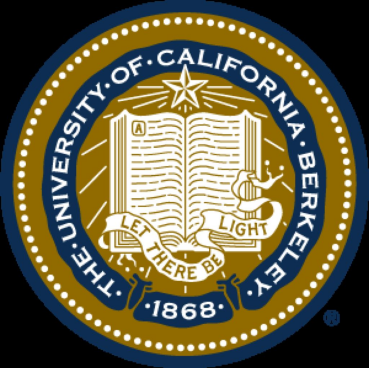 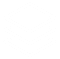 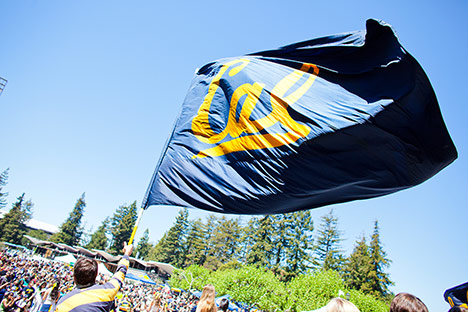 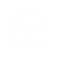 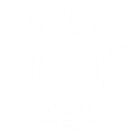 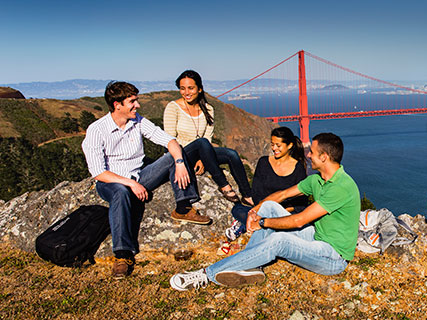 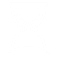 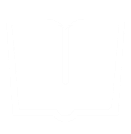 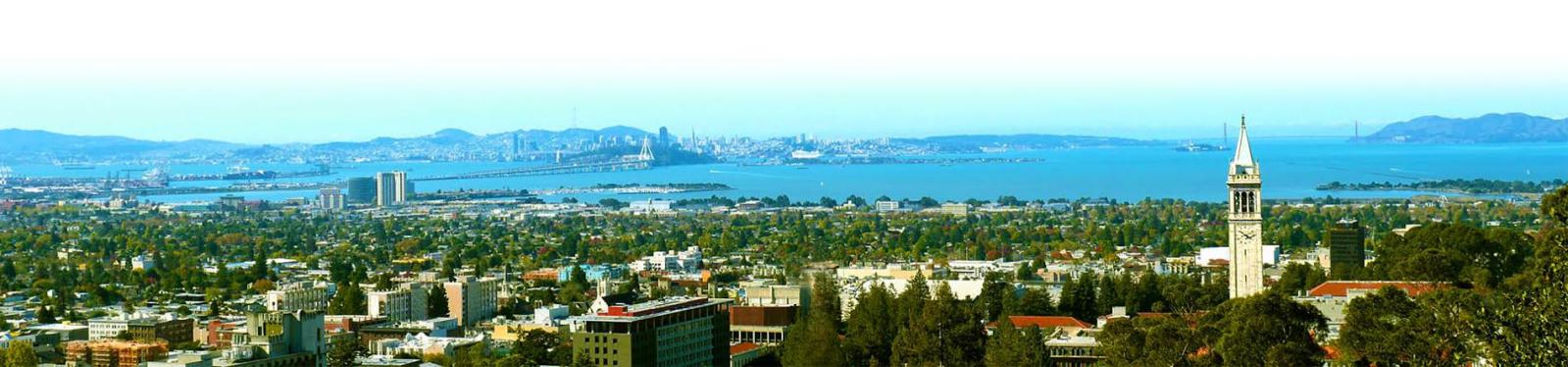 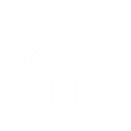 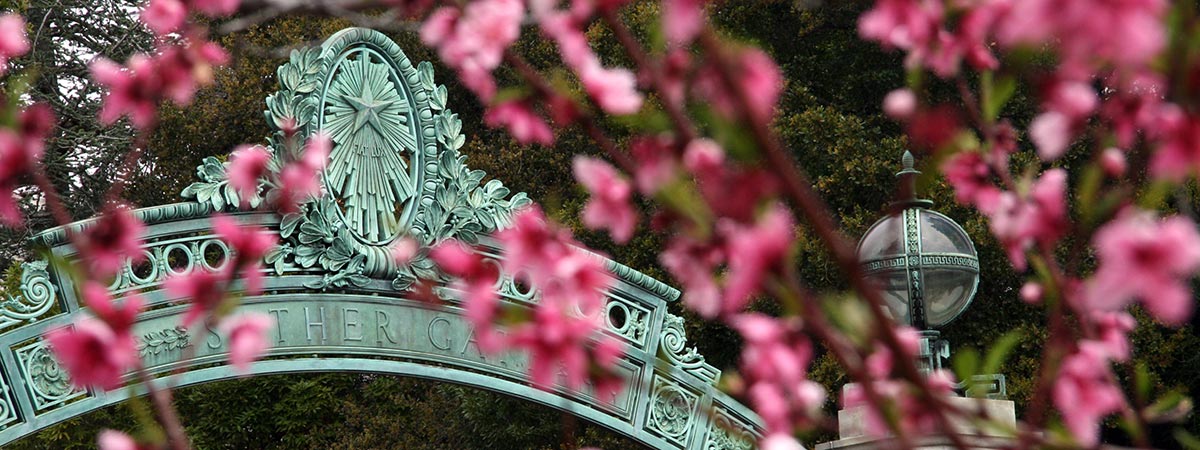 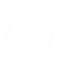 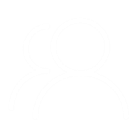 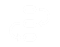 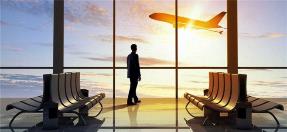 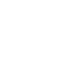 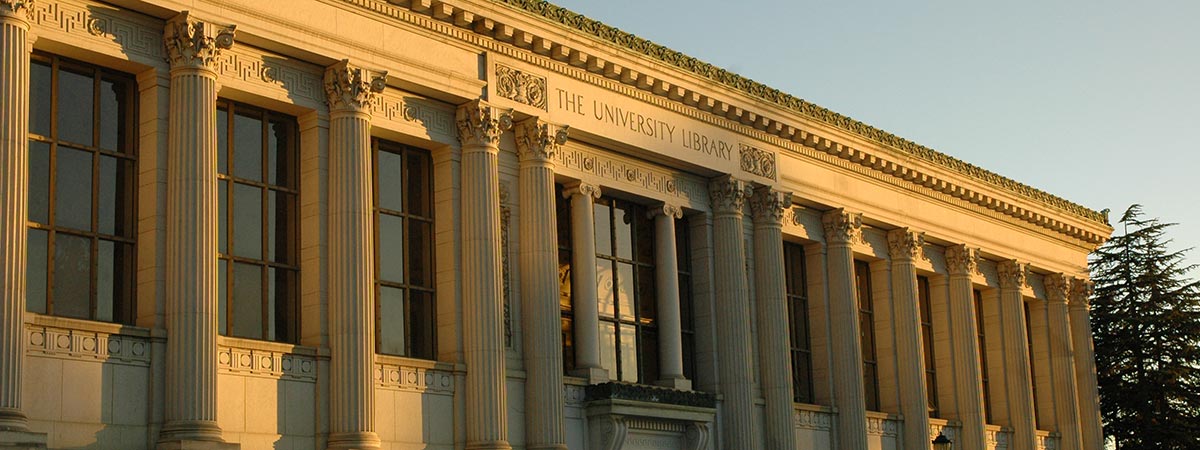 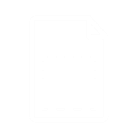 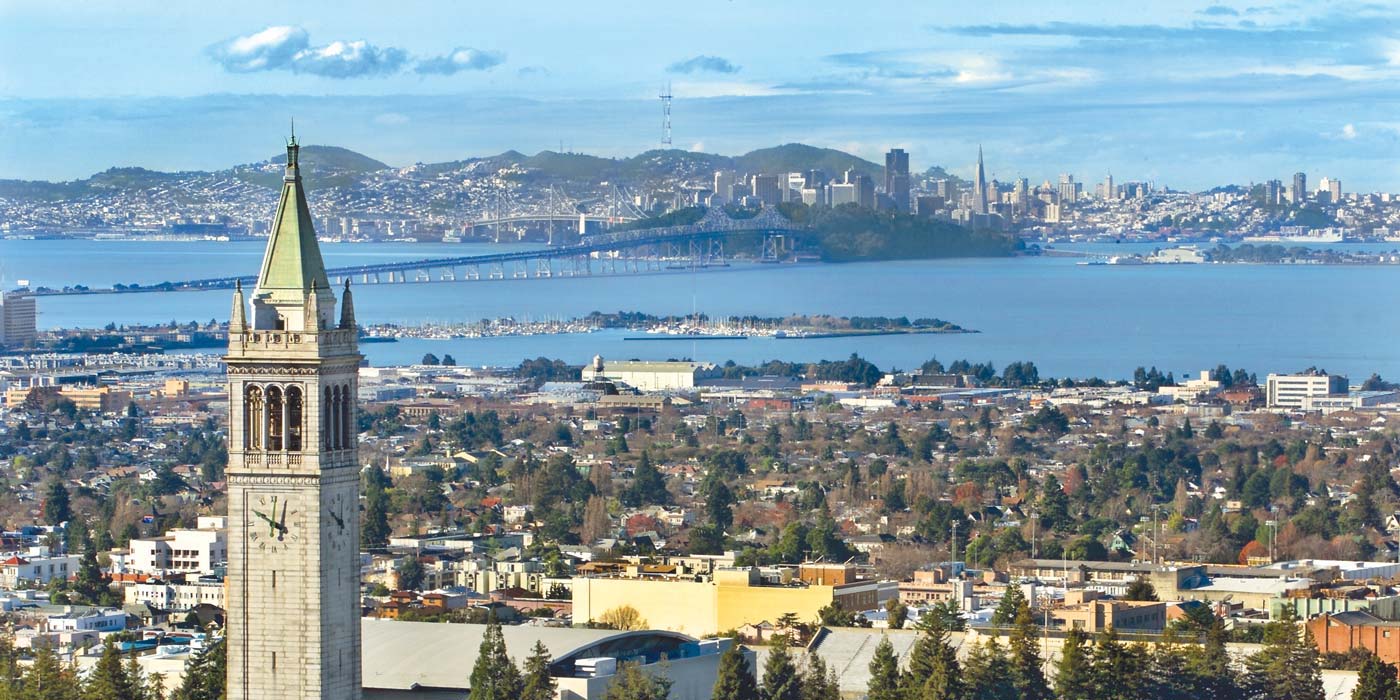 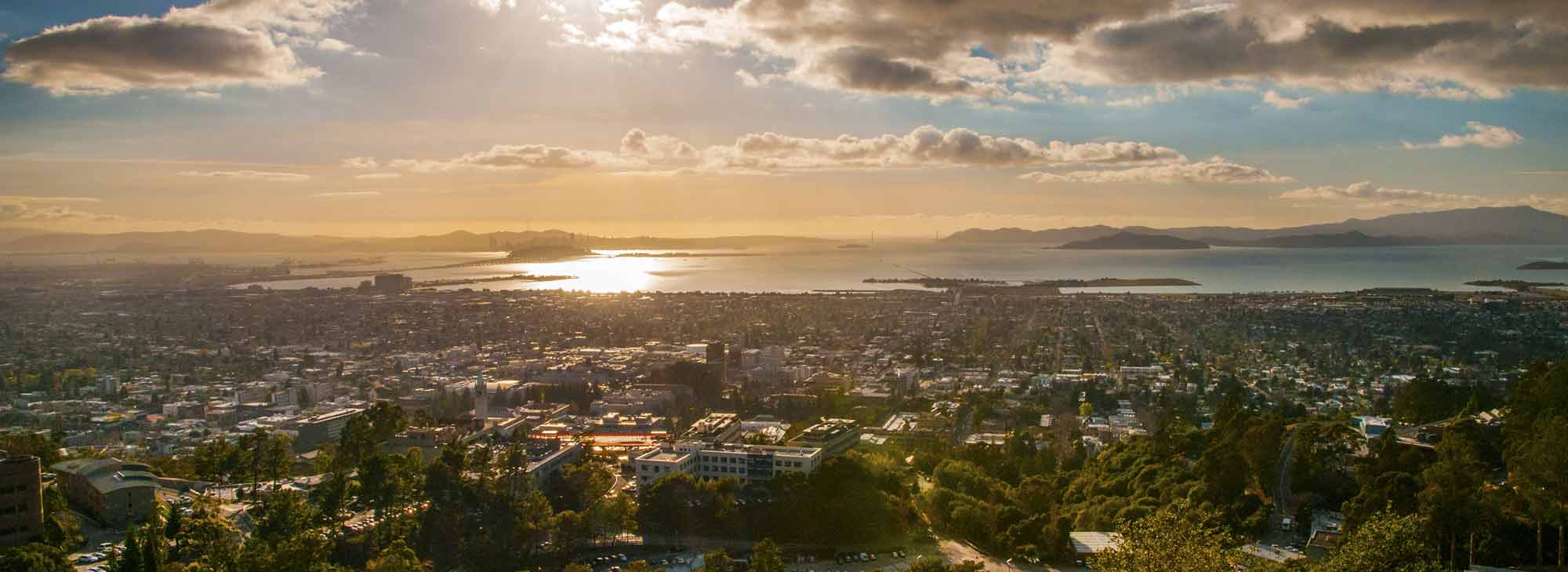 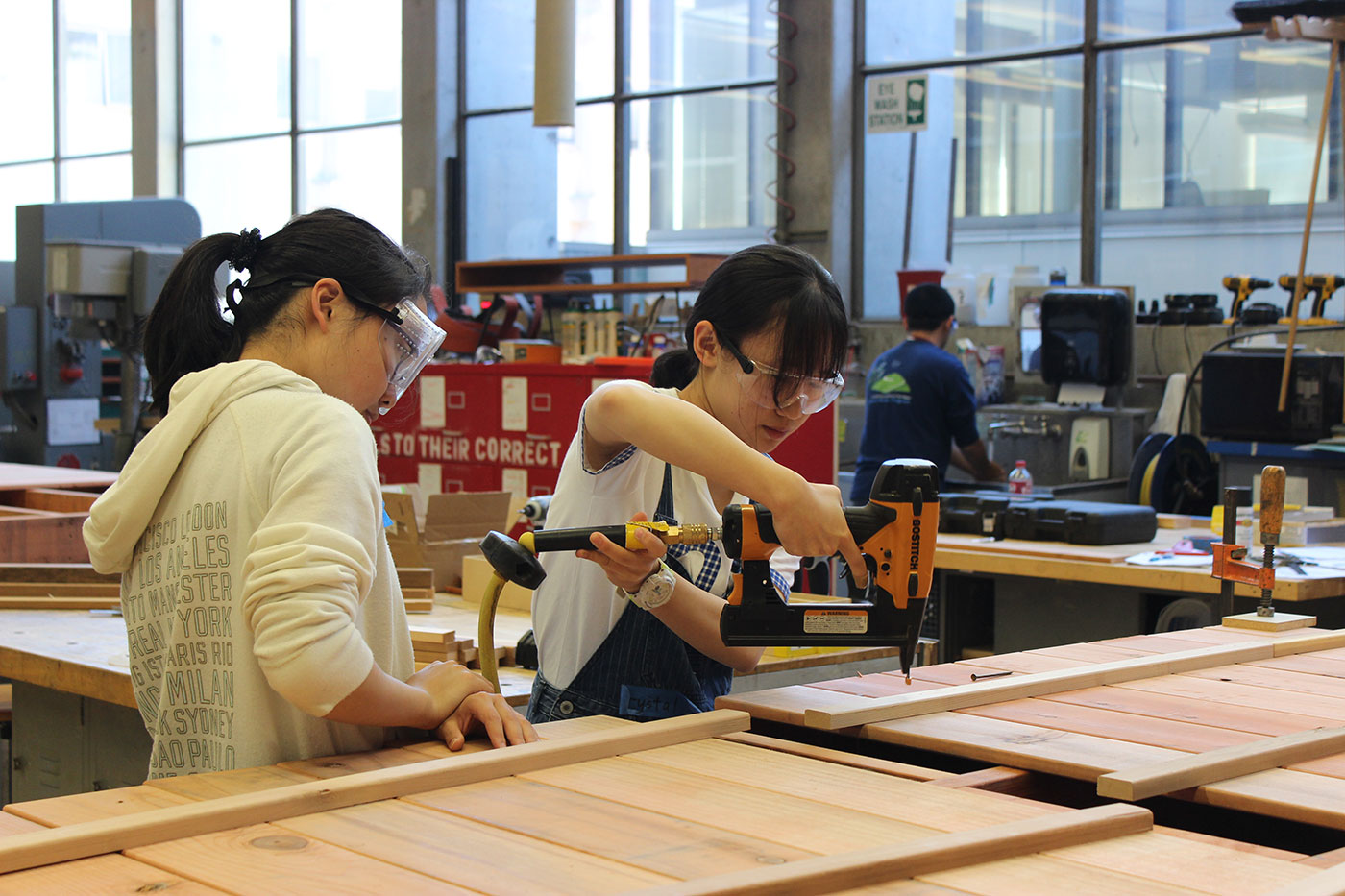 报名资格我校全日制在校生，在校期间成绩优秀、品行端正成绩要求GPA不低于3.0/4.0除Start外的BGA项目：	托福（IBT）不低于90分或雅思不低于7.0分Start项目：			托福（IBT）不低于80分或雅思不低于6.5分专业要求Discover/Start项目无专业要求，其他BGA项目建议学生有相关专业基础。部分CED项目需提交作品集。请用“√”选出您想申请项目，可多选，每学期只能选择一个课程项目：2019 Spring Semester	Discover（   ）/  HAAS（   ）/  CED（   ）/  Legal Studies（   ）/  Start（   ）2019 Fall Semester		Discover（   ）/  HAAS（   ）/  CED（   ）/  Legal Studies（   ）请用“√”选出您想申请项目，可多选，每学期只能选择一个课程项目：2019 Spring Semester	Discover（   ）/  HAAS（   ）/  CED（   ）/  Legal Studies（   ）/  Start（   ）2019 Fall Semester		Discover（   ）/  HAAS（   ）/  CED（   ）/  Legal Studies（   ）请用“√”选出您想申请项目，可多选，每学期只能选择一个课程项目：2019 Spring Semester	Discover（   ）/  HAAS（   ）/  CED（   ）/  Legal Studies（   ）/  Start（   ）2019 Fall Semester		Discover（   ）/  HAAS（   ）/  CED（   ）/  Legal Studies（   ）请用“√”选出您想申请项目，可多选，每学期只能选择一个课程项目：2019 Spring Semester	Discover（   ）/  HAAS（   ）/  CED（   ）/  Legal Studies（   ）/  Start（   ）2019 Fall Semester		Discover（   ）/  HAAS（   ）/  CED（   ）/  Legal Studies（   ）二、申请者身份信息二、申请者身份信息二、申请者身份信息二、申请者身份信息中文姓名必填姓名拼音（大写）需与护照写法一致出生日期年/月/日(公历)性    别必填国    籍必填民    族必填身份证号港澳台人员请提供大陆亲属身份证号港澳台人员请提供大陆亲属身份证号港澳台人员请提供大陆亲属身份证号身份证有效期至年/月/日宗教信仰选填年    龄必填本人照片选填三、申请者旅行证件信息三、申请者旅行证件信息三、申请者旅行证件信息三、申请者旅行证件信息护照号若未办理请填“暂无”护照有效期至选填护照签发地选填旧护照号选填有效签证选填选填选填拒签历史及理由选填，若有请如实告知选填，若有请如实告知选填，若有请如实告知四、申请者通讯信息四、申请者通讯信息四、申请者通讯信息四、申请者通讯信息手机号码用于电子协议签订验证电子邮箱必填QQ号码选填微信号必填学校地址精确到省市县（区）及详细地址精确到省市县（区）及详细地址精确到省市县（区）及详细地址所在地邮编必填材料邮寄地址如在本校内请填“本校”紧急联络人备案信息紧急联络人备案信息紧急联络人备案信息紧急联络人备案信息联络人姓名必填性    别必填关    系必填，如父子、母女等手机号码必填电子邮箱选填所在地邮编必填所在地址精确到省市县（区）及详细地址精确到省市县（区）及详细地址精确到省市县（区）及详细地址五、申请者学术信息五、申请者学术信息五、申请者学术信息五、申请者学术信息在读院校全称必填在读院校英文必填学    制必填，如四年制、两年制等在读年级必填入学年份必填入学学历必填，如本科、研究生等学    号选填政治面貌选填，如群众、中共党员等所在院系（中文）必填所在院系（英文）必填专业大类必填，如文学、理学、工学等专业名称必填语言成绩语言成绩语言成绩语言成绩平均学分绩点GPA4.0分制，如3.6/4.0日语能力如有英语CET-4级若未获得，请填“0”英语CET-6级若未获得，请填“0”托福成绩总分选填，如有托福考试时间选填，年/月/日阅读子分选填听力子分选填口试子分选填写作子分选填雅思成绩总分选填，如有雅思考试时间选填，年/月/日听力子分选填口语子分选填阅读子分选填写作子分选填六、申请者健康信息六、申请者健康信息六、申请者健康信息六、申请者健康信息重大病史必填，若有特别情况请说明，若无请填“无”必填，若有特别情况请说明，若无请填“无”必填，若有特别情况请说明，若无请填“无”药物过敏必填，请如实说明是否有过敏药物，如阿司匹林、青霉素等。若无，请填“无”必填，请如实说明是否有过敏药物，如阿司匹林、青霉素等。若无，请填“无”必填，请如实说明是否有过敏药物，如阿司匹林、青霉素等。若无，请填“无”填写声明“以上信息经本人确认内容无误”。“以上信息经本人确认内容无误”。“以上信息经本人确认内容无误”。途径调查我是通过以下渠道得知此项目的：（多选，括号内填“1”即可）（）挂网通知；（）宣讲会；（）微信推送；（）口碑推荐；（）其他 我是通过以下渠道得知此项目的：（多选，括号内填“1”即可）（）挂网通知；（）宣讲会；（）微信推送；（）口碑推荐；（）其他 我是通过以下渠道得知此项目的：（多选，括号内填“1”即可）（）挂网通知；（）宣讲会；（）微信推送；（）口碑推荐；（）其他 备注说明选填，其他的说明或咨询的问题等选填，其他的说明或咨询的问题等选填，其他的说明或咨询的问题等